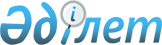 Об установлении размера арендной платы в государственных арендных домах Темирского района
					
			Утративший силу
			
			
		
					Постановление акимата Темирского района Актюбинской области от 03 февраля 2014 года № 27. Зарегистрировано Департаментом юстиции Актюбинской области 04 марта 2014 года № 3788. Утратило силу постановлением акимата Темирского района Актюбинской области от 17 июня 2020 года № 119
      Сноска. Утратило силу постановлением акимата Темирского района Актюбинской области от 17.06.2020 № 119 (вводится в действие по истечении десяти календарных дней после дня его первого официального опубликования).
      В соответствии со статьей 31 Закона Республики Казахстан от 23 января 2001 года № 148 "О местном государственном управлении и самоуправлении в Республике Казахстан", пунктом 1 статьи 97 Закона Республики Казахстан от 16 апреля 1997 года № 94 "О жилищных отношениях" и приказа председателя агентства Республики Казахстан по делам строительства и жилищно-коммунального хозяйства от 26 августа 2011 года № 306 "Об утверждении методики расчета размера платы за пользование жилищем из государственного жилищного фонда" акимат Темирского района ПОСТАНОВЛЯЕТ:
      Сноска. Преамбула - в редакции постановления акимата Темирского района Актюбинской области от 16.07.2014 № 193 (вводится в действие по истечении десяти календарных дней после дня его первого официального опубликования).


      1. Установить размер ежемесячной арендной платы за пользование жилищем в арендных домах государственного жилищного фонда Темирского района, исходя из расчета арендной платы на 1 квадратный метр, согласно приложению.
      2. Контроль за исполнением настоящего постановления возложить на заместителя акима района Б.Избасова.
      3. Настоящее постановление вводится в действие по истечении десяти календарных дней после дня его первого официального опубликования. Размер ежемесячной арендной платы, установленной за пользование
жилищем в арендных домах государственного жилищного фонда Темирского района
      При расчете арендной платы, взимаемой за проживание в государственных арендных домах, применяются следующие показатели:
      1) сметная стоимость 1 дома,
       построенного в 2011 году - 4 034 111 тг
       Ц - стоимость строительства 1 квадратного
       метра жилья, построенного в 2011 году - 70 000 тг
       Е - общая площадь жилья - 75 кв.м
       Т - расчетный срок службы зданий - 100 лет
       Г - годовая сумма затрат на 1 квадратный метр
       жилья на эксплуатацию, капитальный и текущий
       ремонт жилого дома построенного в 2011 году - 40 341 тг
       Р - сумма платежей, необходимая
       на содержание жилого дома
       (в тенге за 1 квадратный метр в месяц) - 3 361,75 тг
       А - размер арендной платы за пользование жилищем
       (в тенге за 1 квадратный метр в месяц) - 103,1 тг
       Формула расчета:
       Для арендных домов, построенных в 2011 году:
       Р=Г:12: Е
       Р=40 341:12:75=44,8 тг.
       А=Ц:Т:12+Р
       А=70000:100:12+44,8=103,1 тенге
       2) сметная стоимость 1 дома,
       построенного в 2012 году - 5 100 000 тг
       Ц - стоимость строительства 1 квадратного
       метра жилья, построенного в 2012 году - 70 000 тг
       Е - общая площадь жилья - 75 кв.м
       Т - расчетный срок службы зданий - 100 лет
       Г - годовая сумма затрат на 1 квадратный метр
       жилья на эксплуатацию, капитальный и текущий
       ремонт жилого дома, построенного в 2012 году - 51 000 тг
       Р - сумма платежей, необходимая
       на содержание жилого дома
       (в тенге за 1 квадратный метр в месяц) - 4 250 тг
       А - размер арендной платы за пользование жилищем
       (в тенге за 1 квадратный метр в месяц) - 115 тг
       Формула расчета:
       Для арендных домов, построенных в 2012 году:
       Р=Г:12: Е
       Р=5 1000:12:75=56,7 тг.
       А=Ц:Т:12+Р
       А=70000:100:12+56,7=115 тенге
       3) сметная стоимость 1 дома,
       построенного в 2013 году - 5 200 000 тг
       Ц - стоимость строительства 1 квадратного
       метра жилья, построенного в 2013 году - 70 000 тг
       Е - общая площадь жилья - 75 кв.м
       Т - расчетный срок службы зданий - 100 лет
       Г- годовая сумма затрат на 1 квадратный метр
       жилья на эксплуатацию, капитальный и текущий
       ремонт жилого дома, построенного в 2013 году - 52 000 тг
       Р - сумма платежей, необходимая на содержание
       жилого дома (в тенге за 1 квадратный метр в месяц) - 4 333 тг
       А - размер арендной платы за пользование жилищем
       (в тенге за 1 квадратный метр в месяц) - 166,13 тг
       Формула расчета:
       Для арендных домов, построенных в 2013 году:
       Р=Г:12: Е
       Р=5 2000:12:75=57,8 тг.
       А=Ц:Т:12+Р
       А=70000:100:12+57,8=116,13 тенге
					© 2012. РГП на ПХВ «Институт законодательства и правовой информации Республики Казахстан» Министерства юстиции Республики Казахстан
				
Аким района
Б.КаниевПриложение
к постановлению акимата района
от 03 февраля 2014 года № 27